Положение об ученом совете федерального государственного бюджетного образовательного учреждения  высшего образования  «Ивановская государственная медицинская академия» Министерства здравоохранения Российской ФедерацииВерсия 1.0СМК П 399 ОП 02.04/02.07СодержаниеОбщие положения 								3Полномочия ученого совета							3Состав ученого совета								4	Общие положения	1.1.Ученый совет ФГБОУ ВО ИвГМА Минздрава  России (далее – ученый совет Академии) – выборный представительный орган, осуществляющий общее руководство деятельностью федерального государственного бюджетного  образовательного учреждения высшего образования «Ивановская государственная медицинская академия» Министерства здравоохранения Российской Федерации, возглавляемый ректором.  1.2.Ученый совет Академии является коллегиальным органом управления Академии.1.3. Настоящее положение разработано в соответствии с Федеральным законом от 29.12.2012 г. №273-ФЗ «Об образовании в Российской Федерации», уставом ФГБОУ ВО ИвГМА Минздрава России. 1.4. Порядок организации работы ученого совета Академии, проведения его заседаний и принятия решений определяется регламентом работы ученого совета Академии.1.5. Положение об ученом совете Академии, утвержденное решением ученого совета от 28.10.2014 г. (протокол №9), утрачивает силу с момента утверждения настоящего Положения.2. Полномочия  ученого совета  2.1. Ученый совет Академии:- принимает решение о созыве Конференции, а также по иным вопросам, связанным с ее проведением;- принимает решения о структуре Академии, о внесении в нее изменений;- рассматривает предложения ректора Академии о создании и ликвидации структурных подразделений Академии, осуществляющих образовательную и научную (научно-исследовательскую) деятельность;- определяет основные перспективные направления развития Академии, включая его образовательную, научную и медицинскую деятельность;- ежегодно рассматривает план финансово-хозяйственной деятельности Академии и заслушивает отчет о его исполнении;- рассматривает и принимает решения по вопросам образовательной, научной, медицинской и финансово-хозяйственной деятельности, а также по вопросам международного сотрудничества Академии;- определяет сроки и процедуру проведения выборов ректора Академии, порядок выдвижения кандидатур на должность ректора и требования к ним; - в соответствии с законодательством Российской Федерации и локальными актами Академии избирает деканов факультетов Академии, заведующих кафедрами Академии, проводит конкурс на замещение должности профессора;- отменяет решения ученых советов факультетов/институтов (подразделений) Академии, если они противоречат законодательству Российской Федерации или уставу академии;- рассматривает вопросы о представлении научно-педагогических работников Академии к присвоению ученых званий;- рассматривает вопросы о награждении работников и обучающихся Академии правительственными наградами и о присвоении им почетных званий Российской Федерации;- присуждает почетные звания (статусы) Академии на основании положений, утверждаемых ученым советом Академии;- присуждает премии Академии за научную работу и педагогическую деятельность;- рассматривает вопросы выдвижения студентов и аспирантов на соискание стипендий Президента Российской Федерации и Правительства Российской Федерации;- принимает положения о структурных подразделениях Академии, правила приема в Академию, положение об оплате труда, положение о проведении текущего контроля успеваемости и промежуточной аттестации обучающихся и иные локальные акты, регламентирующие основные вопросы деятельности Академии;- утверждает положения, регулирующие вопросы стипендиального обеспечения обучающихся Академии в соответствии с законодательством Российской Федерации;- по представлению факультетов утверждает их учебные планы;- принимает решение о создании в Академии попечительского совета;- принимает решение о переносе сроков начала учебного года, но не более чем на 2 месяца;- принимает решение о направлениях научных исследований, проводимых в Академии;- осуществляет иные полномочия, предусмотренные законодательством Российской Федерации, уставом Академии и локальными нормативными актами Академии;3. Состав ученого совета3.1. В состав ученого совета Академии входят ректор, который является его председателем, проректоры, а также по решению ученого совета Академии - деканы факультетов. Другие члены ученого совета Академии избираются на Конференции путем тайного голосования.	Нормы представительства в ученом совете Академии от структурных подразделений и обучающихся определяются ученым советом Академии.Представители структурных подразделений и обучающихся считаются избранными в состав ученого совета Академии или отозванными из него, если за соответствующее решение проголосовали более 50 процентов делегатов, присутствующих на Конференции, при наличии не менее двух третей списочного состава делегатов. Состав ученого совета Академии утверждается приказом ректора Академии.Из числа членов ученого совета Академии приказом ректора на срок полномочий ученого совета назначается ученый секретарь Академии, который организует подготовку заседаний ученого совета Академии, контролирует реализацию его решений, координирует взаимодействие ученого совета и структурных подразделений Академии в соответствии с полномочиями ученого совета Академии.2.3.  Срок полномочий ученого совета - 5 лет.Досрочные перевыборы членов ученого совета Академии проводят по требованию не менее половины его членов, а также по решению Конференции.Член ученого совета выбывает из состава ученого совета по личному заявлению, в случае увольнения (отчисления) из Академии, а также  в случае освобождения от должности неизбираемого члена ученого совета Академии.      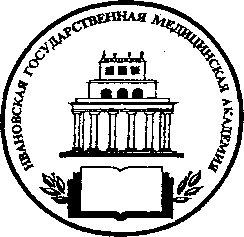 федеральное государственное бюджетное образовательное учреждение высшего образования 
«Ивановская государственная медицинская академия» 
Министерства здравоохранения Российской Федерациипринятоученым советом (протокол №11)«24» октября 2023 г.УТВЕРЖДАЮИ.о ректора ________________ И. В. Иванова«24» октября 2023 г.Должность Фамилия, подписьДатаРазработал Ученый секретарь ученого советаКалачева А.Г.24.10.2023СогласовалВедущий юрисконсультПомощник ректора по качествуГрабовенко Л.В.Корягина И.И.24.10.202324.10.2023